信息公开年度报告实验管理中心（分析测试中心）根据《高等学校信息公开办法》（教育部令第29号）和《山东理工大学信息公开办法》等相关规定及学校鲁理工大党办函【2022】28号文要求而编制本年度报告。本报告中所列数据的统计期限为2021年9月1日至2022年8月31日。全文内容包括概述、信息公开情况、存在的问题和下一步工作安排等部分。一、概述实验管理中心坚持“公开为常态，不公开为例外”的信息公开原则，通过办公系统、线上线下会议、网上公示和微信、QQ工作群等形式，不断提高信息公开力度和质量，较好地保障了师生员工对有关工作内容的知情权、参与权和监督权。无因信息公开工作受到举报、复议和诉讼等情况。二、信息公开情况（一）信息公开的内容1.经费公开2021年12月30日至2022年8月26日，共五次召开由纪委、计划财务处、教务处、资产处等相关部门及学院专家参加的相关学科专业平台及人才设备购置的论证会议，完成仪器设备6931.4万元采购计划论证。2.制度公开进一步完善了学校实验室及中心的管理规章制度(表1)。表1：规章制度汇总表3.实验室安全1）实验室安全常抓不懈（表2）表2：实验室安全相关通知汇总表2）强化安全教育2022年6月1日至6月30日组织开展了实验室安全月活动；完成10209名师生实验室安全准入培训和考试工作。3）实验室隐患排查和整改聘任20名学生安全员；配合完成教育厅对我校实验室的现场检查；对实验室安全检查11次，累计汇总安全隐患350余条并进行整改。根据危险化学品储存场所治安防范的要求，投入10万余元对8个单位的危化品仓库进行安全防护改造，包括安装防盗门窗，铺设信息化专用光纤9050米，安装视频监控系统。4）实验室危险物品的管理制订了安全检查清单；组织危化品集中采购2次；采购废液桶402个，存储筐800个；转移实验室废弃物多次；处置实验室废弃物3次，合计26.3吨。4.实验室建设1）2021年9月6日在鸿远楼第一会议室召开《实验室建设工作会议》，会议围绕实验室评估、大型仪器设备开放共享、实验室安全等展开。2）为学院多媒体教室更新投影机和电脑等设备。3）完成了实验管理中心智能化实验室管理大数据可视化平台招标和合同签订工作。5.合同管理工作审核、签订采购合同8个，合同额35万元，追踪完成合同36个。6.新型冠状病毒感染的肺炎疫情防控工作2021年9月2日与2022年2月16日分别筹集包括酒精、84消毒液、口罩、手套等防疫物资分发到学院。7.大型仪器设备开放共享2021年12月24日发布考核结果《关于公布2020-2021学年度大型仪器设备开放共享考核评价结果的通知》，完成我校首次大型仪器设备考核工作，有30个机组获得了优秀。8.实验技术系列考核与聘任工作1）完成2022年实验系列116名实验人员及本单位人员的第三轮聘用期满考核工作。2）完成2022年度实验技术岗位初评工作，最终晋升正高级实验师3人，副高级实验师2人。3）完成实验系列121名实验人员的第四轮岗位聘用工作。9.测试分析和实验教学工作1）成立了微纳结构分析组和成分分析组。2）完成校内25827个样品，校外3627个样品测试工作。3）完成对多个学院4439名学生的开放教育。10.平台建设工作推进微纳结构加工测试平台建设，进行了双球差校正电镜主机初级培训。11.对外合作与交流1）服务高校、企事业单位120家，协助15家中小企业完成30.7154万元创新券补贴。2）接待了国内外高校、专家和企事业单位参观7次。（二）信息公开的形式与执行情况1.通过网络进行公开情况1）中心网站设立专门的信息公开栏目并专人管理，转达、更新、发布相关制度、文件和通知等；2）通过学校办公系统发布通知27篇；3）学校新闻网新闻报道2篇。2.通过召开会议、座谈、电话、接待来访等形式公布信息在中心网站或门牌上公布联系电话，方便校内外人员来访；通过线上、线下座谈会的形式公布实验室的相关工作等。3.积极运用新媒体进行信息公开通过QQ群、微信群、微信公众号进行信息公开。其中《山东理工大学实验室》微信公众号关注人数达6769位，推送信息5篇。三、存在的问题和下一步工作安排针对信息更新速度有待提高的问题，实验管理中心在依法依规作好信息公开日常工作的同时进一步加大信息公开力度，突出公开重点，加强督促检查，加快信息更新速度，增强公开实效，不断提升信息公开透明度，更好地为师生服务。四、其他1.实验管理中心网址链接：http://sygl.sdut.edu.cn/实验管理中心微信公众号：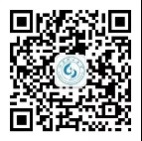 2.分析测试中心网站链接：https://atc.sdut.edu.cn/分析测试中心微信公众号：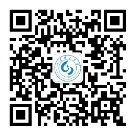 如对本报告有任何疑问，请与实验管理中心办公室联系，联系电话：0533-2783646；电子邮箱：bgs@sdut.edu.cn。                       实验管理中心（分析测试中心）2022年9月21日序号文件名称文件号（发布时间）1山东理工大学开放实验室学生助教聘任实施办法实验函〔2022〕4号序号文件名称文件号1关于进行2021级新生实验室安全教育和实验室准入考试的通知实验函〔2021〕16号2关于规范危险化学品采购、管理工作和进行2021年度危险化学品采购的通知实验函〔2021〕19 号3关于开展实验室安全检查通知实验函〔2021〕21号4关于加强实验室安全工作的通知实验函〔2021〕22号5关于公布2021年度实验室安全准入考试结果的通知实验函〔2021〕23号6关于做好2021年度实验室安全准入考试补考工作的通知实验函〔2021〕24号7关于做好寒假期间实验室安全卫生与仪器设备维护维修等工作的通知与仪器设备维护维修等工作的通知实验函〔2022〕1号8关于填报2021年度学院实验室安全工作报告的通知实验函〔2022〕2号9关于开展2022年度实验室安全隐患排查和整改工作的通知实验函〔2022〕3号10关于进行2022年第一批危险化学品采购及进一步规范危险化学品采购、管理的通知实验函〔2022〕5号11关于开展实验室用电安全隐患排查工作的通知实验函〔2022〕7号12关于举办山东理工大学实验室安全月活动的通知实验函〔2022〕9号13关于举办实验室安全活动月（2022）实验室安全知识竞赛的通知实验函〔2022〕10号14关于举办实验室安全活动月（2022）实验室安全短视频创作大赛的通知实验函〔2022〕11号16关于组织参加实验室安全活动月（2022）实验室安全与管理培训班的通知实验函〔2022〕12号17关于举行实验室安全活动月（2022）消防安全教育与应急演练的通知实验函〔2022〕13号18关于举行实验室安全活动月（2022）实验室危化品泄漏安全处置演练的通知实验函〔2022〕14号19关于做好暑假期间实验室安全卫生与仪器设备维护维修等工作的通知实验函〔2022〕15号